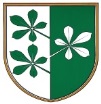 OBČINA KIDRIČEVOOdbor za gospodarjenje s premoženjemKopališka ul. 142325 KidričevoŠtev. 478-17/2017Dne   3.7.2019  								 Na podlagi 22. člena Statuta Občine Kidričevo Uradno glasilo slovenskih občin, št. 62/16 in 16/18) in 59. člena Poslovnika občinskega sveta Občine Kidričevo (Uradno glasilo slovenskih občin, št. 36/17 in 16/18) odbor za gospodarjenje s premoženjem predlaga občinskemu svetu Občine Kidričevo, da sprejmeS  K  L  E  POdbor za gospodarjenje s premoženjem predlaga občinskemu svetu Občine Kidričevo, da Občina Kidričevo proda nepremičnino poslovni prostor fizioterapije na naslovu Mladinska ulica 9, poslovni prostor v stavbi št. 1342, k.o. (425) Lovrenc na Dr. polju del stavbe št. 2 (ID 6298462), in sicer na podlagi metode javnega zbiranja ponudb za izhodiščno vrednost, ki je določena na podlagi cenitve, to je 70.000,00 EUR (brez davka na promet nepremičnin).								Marjan Petek;								predsednik								odbora za gospodarjenje								s premoženjem 